Mini-Mental-Status-Test (MMST) Краткая шкала оценки психического статусаКраткая шкала оценки психического статуса позволяет оценить когнитивные способности  пожилого человека с помощью простого опросника. Для прохождения теста обычно необходимо около 10 минут.Интерпретация результатов: результат менее 13 баллов предполагает наличие глобального когнитивного расстройства и является основанием для направления в специализированный медицинский центр. Фамилия, имя пациента _________________________                      Дата рождения ______________Дата обследования ____________                                   Опрос проводил ________________________							       				     Балл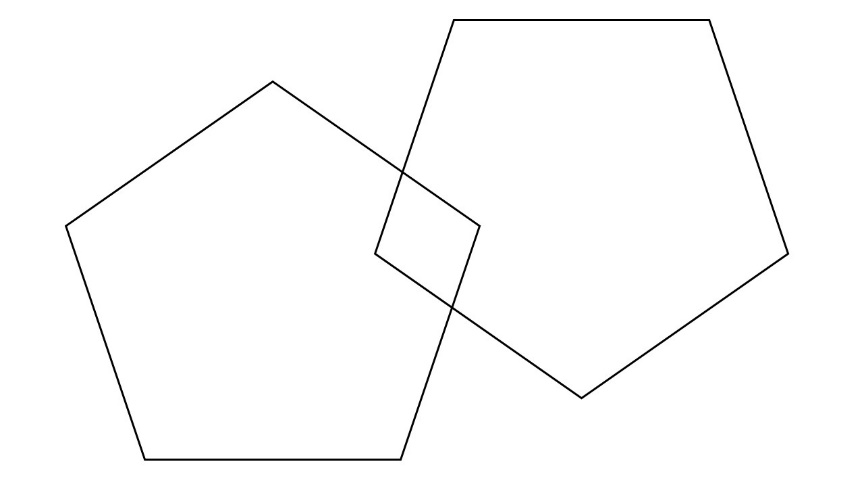 Интерпретация результатовИтоговый балл выводится путем суммирования результатов по каждому из пунктов. Максимально в этом тесте можно набрать 30 баллов, что соответствует оптимальному состоянию когнитивных функций. Чем ниже итоговый балл, тем более выражен когнитивный дефицит. Результаты теста могут трактоваться следующим образом:28 – 30 баллов – нет нарушений когнитивных функций;24 – 27 баллов – преддементные когнитивные нарушения;20 – 23 балла – деменция легкой степени выраженности;11 – 19 баллов – деменция умеренной степени выраженности;0 – 10 баллов – тяжелая деменция.І.    Ориентацияво времени (например, какой сегодня день?)в пространстве(например, где мы находимся сейчас?)ДатаГодВремя годаДень неделиМесяцСтранаГородРайон городаКлиника/праксис/дом престарелых(10) Отделение/этажВсего (макс.10): 11111111110000000000І.    Ориентацияво времени (например, какой сегодня день?)в пространстве(например, где мы находимся сейчас?)ДатаГодВремя годаДень неделиМесяцСтранаГородРайон городаКлиника/праксис/дом престарелых(10) Отделение/этажВсего (макс.10): ІI. Немедленная память (запоминание)Пациенту называют предметы и просят их повторить.Максимум 6 повторений.      (11) Яблоко     (12) Монета     (13) СтолВсего (макс.3):111000ІI. Немедленная память (запоминание)Пациенту называют предметы и просят их повторить.Максимум 6 повторений.      (11) Яблоко     (12) Монета     (13) СтолВсего (макс.3):ІII. Внимание и счетПоследовательно вычитайте из 100 число 7 или назовите слово «ТУМБА» в обратном порядке по буквам.        (14)    >93<                А        (15)    >86<                Б        (16)    >79<    или     М        (17)    >72<                У        (18)    >65<                ТВсего (макс.5):1111100000ІII. Внимание и счетПоследовательно вычитайте из 100 число 7 или назовите слово «ТУМБА» в обратном порядке по буквам.        (14)    >93<                А        (15)    >86<                Б        (16)    >79<    или     М        (17)    >72<                У        (18)    >65<                ТВсего (макс.5):IV. Воспроизведение словНазовите те три слова, которые я просил Вас запомнить ранее.     (11) Яблоко     (12) Монета     (13) СтолВсего (макс.3):111000IV. Воспроизведение словНазовите те три слова, которые я просил Вас запомнить ранее.     (11) Яблоко     (12) Монета     (13) СтолВсего (макс.3):V. РечьПациенту показывают два предмета и просят их назвать.Пациента просят повторить фразу.Выполнение операции из трех действий.(22)  Наручные часы(23) Карандаш(24) Она больше не дает ему денег взаймы        (макс.3 повтора)(25)  Возьмите, пожалуйста, лист  бумаги  в руку(26)  Сложите  лист бумаги пополам(27) Бросьте его на пол(28)  Пожалуйста, закройте глаза(29) Напишите 1 законченное предложение (30) Скопируйте рисунок на том же листе бумаги. Правильный ответ засчитывается, если нарисованы все 10 углов и 2 из них пересекаются.Всего (макс.9):111111111000000000V. РечьПациенту показывают два предмета и просят их назвать.Пациента просят повторить фразу.Выполнение операции из трех действий.(22)  Наручные часы(23) Карандаш(24) Она больше не дает ему денег взаймы        (макс.3 повтора)(25)  Возьмите, пожалуйста, лист  бумаги  в руку(26)  Сложите  лист бумаги пополам(27) Бросьте его на пол(28)  Пожалуйста, закройте глаза(29) Напишите 1 законченное предложение (30) Скопируйте рисунок на том же листе бумаги. Правильный ответ засчитывается, если нарисованы все 10 углов и 2 из них пересекаются.Всего (макс.9):Итоговая оценка